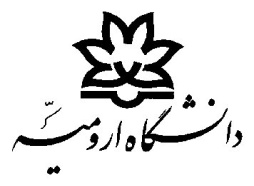 دانشکده منابع طبیعیگزارش پیشرفت تحصیلی دانشجویان دکتریگزارش شش ماهه:  اول       دوم      سوم      چهارم      پنجم       ششم      هفتم      هشتم       نهم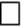 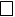 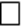 نام و نام خانوادگی:                            شماره دانشجویی:                       رشته:                            نام استاد راهنما:عنوان کامل پروپوزال:  ......................................................................................................................................................................................................................................................................................................................................................................................................................................................الف) عنوان دروس گذرانده در دوره دکتری: (مخصوص گزارش شش ماهه اول و دوم)                                                          2)                                                        3)   4)	   5)	  6)ب)  گزارشی از کلیه فعالیت های تحقیقاتی انجام شده در طی این شش ماهه را بیان نمائید (با ذکر مشخصات و ارسال تصویر مقاله و یا گزارش علمی): ..........................................................................................................................................................................................................................................................................................................................................................................................................................................ج) میزان مشارکت و همکاری دانشجو و ارتباط با استاد راهنما در هدایت و نظارت بر تحقیقات و مطالعه انجام شده در مدت زمان مورد نظر چگونه بوده است: (نظر استاد راهنما)...........................................................................................................................................................................................................................................................................................................................................................................................................د) فعالیت های تحقیقاتی که برای شش ماهه آینده طبق برنامه زمان بندی پروپوزال در نظر دارید را بیان نمائید.  ................................................................................................................................................................................................................................................................................................................................................................................................................................................................................................ه) در صورت وجود هرگونه مشکلات و موانع احتمالی در راه تکمیل تحقیقات، مراتب را به پیوست بیان و یا ارسال نمائید. ................................................................................................................................................................................................................................................................................................................................................................................................................................................................................................                                                                                                                   امضاء دانشجو و تاریخ:نظر استاد راهنما: ................................................................................................................................................................................................................................................................................................................................................................................................................................................................................................................................................................................................................................................................................................................                                                                                                     نام و امضاء استاد راهنما:معاونت محترم آموزشی، پژوهشی و تحصیلات تکمیلی دانشکده منابع طبیعیباسلام، احتراماً گزارش پیشرفت تحصیلی دانشجوی فوق به حضور ایفاد می گردد. خواهشمند است دستورفرمایند اقدام لازم مبذول گردد.نام و امضاء مدیرگروه